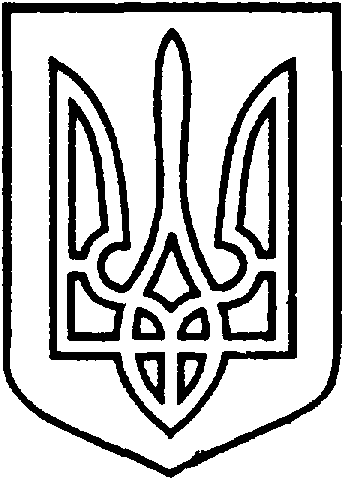 СЄВЄРОДОНЕЦЬКА МІСЬКАВІЙСЬКОВО-ЦИВІЛЬНА АДМІНІСТРАЦІЯСЄВЄРОДОНЕЦЬКОГО РАЙОНУ  ЛУГАНСЬКОЇ  ОБЛАСТІРОЗПОРЯДЖЕННЯкерівника Сєвєродонецької міської  військово-цивільної адміністрації13 вересня  2021 року                                                                               №1722Про безоплатне прийняття у комунальну власність Сєвєродонецької міської територіальної громади об’єктів від ТОВ «НВО «СЄВЄРОДОНЕЦЬКИЙ СКЛОПЛАСТИК»  Керуючись частиною першою ст. 1, частиною дванадцятою ст. 3, пунктом 12 частини першої ст. 4, пунктом 8 частини третьої ст. 6 Закону України «Про військово-цивільні адміністрації», Законом України «Про місцеве самоврядування в Україні», враховуючи ст.ст. 325, 327, 328, 648, 717-722 Цивільного Кодексу України та пункт 197.1.16 ст.197 Податкового кодексу України, розглянувши звернення ТОВ «НВО «СЄВЄРОДОНЕЦЬКИЙ СКЛОПЛАСТИК» від 20.08.2021 № 481, від 10.09.2021 № 521 щодо безоплатної передачі майна у комунальну власність Сєвєродонецької міської територіальної громади, зобовʼязую:Прийняти безоплатно у комунальну власність Сєвєродонецької міської територіальної громади від ТОВ «НВО «СЄВЄРОДОНЕЦЬКИЙ СКЛОПЛАСТИК» на баланс КП «Сєвєродонецьке підприємство благоустрою та ритуальної служби» павільйон зупинки громадського транспорту, який належить товариству на праві приватної власності, інвестиційний номер №54, балансовою вартістю 73 656,69 грн. (сімдесят три тисячі шістсот п’ятдесят шість гривень            69 коп.) та витрати з монтажу павільйону зупинки громадського транспорту в розмірі 47 576,51 грн. з ПДВ (сорок сім тисяч п’ятсот сімдесят шість гривень             51 коп.). Укласти Договір дарування зазначених в п. 1 цього рішення об’єктів між Сєвєродонецькою міською територіальною громадою в особі Сєвєродонецької міської ради, повноваження якої здійснює Сєвєродонецька міська військово-цивільна адміністрація Сєвєродонецького району Луганської області, та                            ТОВ «НВО «СЄВЄРОДОНЕЦЬКИЙ СКЛОПЛАСТИК».КП «Сєвєродонецьке підприємство благоустрою та ритуальної служби» прийняти на свій баланс вказані у п.1 цього розпорядження об’єкти відповідно до чинного законодавства України, забезпечити належний технічний стан, облік та ефективне використання.Дане розпорядження підлягає оприлюдненню.Контроль за виконанням цього розпорядження покласти на заступника керівника Сєвєродонецької міської військово-цивільної адміністрації Олега КУЗЬМІНОВА.Керівник Сєвєродонецької міськоївійськово-цивільної адміністрації  		                   Олександр СТРЮК 